ВведениеРегиональное подготовительное собрание МСЭ для Региона Северной и Южной Америки (РПС-АМР) было проведено Бюро развития электросвязи (БРЭ) Международного союза электросвязи (МСЭ) совместно с правительством Перу и Межамериканской комиссией по электросвязи (СИТЕЛ) в онлайновом формате 26−27 апреля 2021 года.Цель РПС-АМР заключалась в определении на региональном уровне приоритетов в развитии электросвязи и информационно-коммуникационных технологий (ИКТ) с учетом вкладов, представленных Государствами-Членами и Членами Сектора МСЭ-D из Региона. На собрании был принят комплекс предложений по приоритетным для Региона вопросам, которые послужат основой при разработке вкладов для Всемирной конференции по развитию электросвязи, проводимой в Аддис-Абебе (Эфиопия) с 8 по 19 ноября 2021 года (ВКРЭ-21). ВКРЭ-21 рассмотрит виды деятельности МСЭ-D, которые будут выполняться в течение следующего четырехлетнего периода (2022−2025 гг.).В настоящем отчете представлена информация о работе и результатах РПС-АМР.УчастиеНа собрании присутствовали 200 участников, включая 128 делегатов, представлявших 20 Государств-Членов от Региона Северной и Южной Америки, 11 участников от семи Государств-Членов, имеющих статус наблюдателя, 23 участника от Членов Сектора МСЭ-D, семь участников, представлявших Членов Сектора МСЭ-D в качестве наблюдателей, четыре участника от трех Членов Сектора в качестве наблюдателей, шесть участников от Академических организаций, семь участников от учреждений системы Организации Объединенных Наций, а также 14 гостей. В мероприятии приняли участие 82 женщины (41%) и 115 мужчин (а также три небинарных человека).Неофициальное собрание глав делегацийУчитывая проблемы на портале, препятствовавшие доступу к неофициальному собранию глав делегаций, Секретарь мероприятия, посоветовавшись с присутствовавшими главами делегаций и полномочными представителями МСЭ, решил отменить собрание и перейти непосредственно к первому заседанию собрания РПС-АМР.1	Церемония открытияНа церемонии открытия прозвучало несколько выступлений на высоком уровне. Все тексты выступлений размещены на веб-сайте РПС-АМР. На церемонии открытия выступили следующие ораторы:г-жа Дорин Богдан-Мартин, Директор Бюро развития электросвязи МСЭ;г-жа Элизабет Диас, старший координатор, Управление ООН по координации деятельности в целях развития по Латинской Америке и странам Карибского бассейна;г-н Оскар Леон, исполнительный секретарь СИТЕЛ;Его Превосходительство Диего Элой Каррильо, заместитель министра связи Перу.2	Выборы председателя и заместителей председателяВиртуальная принимающая страна собрания – Перу – выдвинула Его Превосходительство Диего Элоя Каррильо, заместителя министра связи Перу, Председателем РПС-АМР для ВКРЭ-21. Рекомендуемая кандидатура была единогласно утверждена присутствующими.Собрание также рекомендовало назначить заместителями Председателя г-жу Андреа Гриппа, Бразилия, г-жу Келли О’Киф, США, и г-жу Сянь Персо, Багамские Острова. Присутствующие единогласно утвердили рекомендуемые кандидатуры.Г-жа Дорин Богдан-Мартин, Директор БРЭ, представила г-на Бруно Рамоса, Регионального директора Отделения МСЭ для Северной и Южной Америки, в качестве Секретаря РПС-АМР. 3	Принятие повестки дня и плана распределения времени РПС-АМР получило 15 документов: 12 вкладов для принятия мер (четыре − от Секретариата, три − от председателей РГ-КГРЭ, пять − от членов, включая один, поступивший поле предельного срока) и три вклада для информации (один − от Секретариата, два − от членов).Для начала собрания РПС-АМР постановило принять все вклады.Первым документом РПС-АМР, представленным Секретарем, была повестка дня. Собрание утвердило повестку согласно Документу 1(Rev.1).Затем Секретарь представил план распределения времени. Проанализировав все вклады в соответствии с направлениями деятельности МСЭ-D, учитывая отсутствие замечаний от аудитории, собрание приняло предложенный проект плана распределения времени, представленный в Документе DT/1(Rev.1). Все документы собрания размещены на веб-сайте управления документацией РПС-АМР. 4	Тенденции в цифровой сфере в Северной и Южной АмерикеДокумент 2 "Тенденции в цифровой сфере в Северной и Южной Америке", представил г-н Пабло Паласио, сотрудник по программам Зонального отделения МСЭ в Чили.В данном документе содержится обзор тенденций и изменений в инфраструктуре ИКТ, доступа к ним и их использования в Северной и Южной Америке, которую представляют 35 Государств-Членов, и в которой проживает порядка 1 миллиарда человек. В документе освещаются изменения во внедрении ИКТ со времени проведения последней Всемирной конференции по развитию электросвязи в 2017 году (ВКРЭ-17) и в условиях пандемии COVID-19, прослеживаются изменения в регулировании, а также анализируется проделанная работа и задачи в области региональных инициатив МСЭ для Северной и Южной Америки. Документ предназначен для использования членами МСЭ в качестве ориентира для обзора прогресса и определения приоритетных направлений развития ИКТ в Северной и Южной Америке.РПС-АМР дало вкладу высокую оценку и приняло его к сведению.5	Представление отчета о выполнении Плана действий Буэнос-Айреса (включая региональные инициативы) и вклад в выполнение Плана действий ВВУИО и достижение целей в области устойчивого развития (ЦУР)Документ 3 "Внедрение в БРЭ управления, ориентированного на результаты (УОР)" был представлен от имени директора БРЭ заместителем Директора БРЭ Стивеном Беро. В 2019 году БРЭ приступило к комплексному реформированию своего подхода к управлению, ориентированному на результаты (УОР), с тем чтобы подготовиться к решению задач, возникающих в условиях стремительно меняющейся ситуации в области развития, и получить возможность четко отвечать своему назначению (Fit4Purpose). Такая реформа обеспечит актуальность УОР с точки зрения выполнения всех программ работ, станет инструментом для принятия управленческих решений и мониторинга и позволит получить данные, подтверждающие воздействие предпринимаемых БРЭ усилий. Кроме того, она послужит платформой для взаимодействия с внутренними и внешними партнерами, а также для тиражирования и расширения масштабов внедрения успешных проектов и инициатив в рамках своих программ работы. Собрание приняло вклад к сведению; замечаний по Документу 3 не поступало.Документ 4 "Представление отчета о выполнении Плана действий Буэнос-Айреса (включая региональные инициативы) и вклад в выполнение Плана действий ВВУИО и достижение целей в области устойчивого развития (ЦУР)" представил заместитель Директора БРЭ г-н Стивен Беро.В Документе 4 содержится отчет о выполнении Плана действий Буэнос-Айреса и его вкладе в выполнение Плана действий ВВУИО и достижение Целей в области устойчивого развития (ЦУР). В 2017 году в Буэнос-Айресе (Аргентина) прошла Всемирная конференция МСЭ по развитию электросвязи (ВКРЭ-17), на которой был принят План действий Буэнос-Айреса (ПДБА). Данный план, включающий программы МСЭ-D, комплекс региональных инициатив, а также новые и пересмотренные Резолюции, Рекомендации и Вопросы Исследовательских комиссий, определяет мандат, задачи и приоритеты Сектора развития МСЭ (МСЭ-D) на период 2018–2021 годов. Кроме того, он обеспечивает соответствие работы Сектора развития стратегическим задачам МСЭ, с тем чтобы страны могли в полной мере использовать преимущества ИКТ. В нем также освещаются изменения, произошедшие в Бюро развития электросвязи (БРЭ), которое является исполнительным органом МСЭ-D, с тем чтобы оно могло идти в ногу с быстро меняющимися условиями, в которых оно работает.Председатель также обратил внимание на Приложение 1 к данному документу, которое содержит обзор связей между тематическими приоритетами, Вопросами исследовательских комиссий, региональными инициативами, ЦУР и направлениями деятельности ВВУИО. Приложение 2 к Документу 4, содержащее информацию об осуществлении региональных приоритетов, представил г-н Рэндалл Тревиньо, Региональный директор МСЭ по Северной и Южной Америке. В этом Приложении приводится описание всех видов деятельности, осуществленных МСЭ в период 2018−2020 годов, в рамках непосредственного реагирования на ожидаемые результаты региональных инициатив МСЭ для Региона Северной и Южной Америки, в который входят 35 стран. Виды деятельности, представленные в настоящем Документе, дают представление об итогах и достигнутых результатах для каждой региональной инициативы, а также для каждого направления деятельности. Они сгруппированы в хронологическом порядке по темам. Все виды деятельности, осуществляемые в рамках региональных инициатив МСЭ для Северной и Южной Америки, непосредственно связаны с соответствующими тематическими приоритетами БРЭ и координируются в рамках этих приоритетов, что способствует укреплению деятельности МСЭ и повышению результативности работы на региональном и национальном уровнях. Кроме того, в Приложении содержится информация о вкладе видов деятельности в работу Исследовательских комиссий МСЭ, а также о вкладе МСЭ в реализацию направлений деятельности ВВУИО и достижение Целей в области устойчивого развития.Региональные инициативы – это пять приоритетных областей, которые были разработаны и согласованы членами от Региона Северной и Южной Америки и утверждены на Всемирной конференции по развитию электросвязи, состоявшейся в 2017 году, и содержатся в ПДБА. Региональные инициативы направлены на решение конкретных приоритетных задач в области электросвязи/ИКТ, требующих конкретных действий со стороны МСЭ на региональном уровне. В рамках каждой региональной инициативы был разработан комплекс видов деятельности, инициатив, партнерств и проектов для удовлетворения потребностей Региона. Ежегодные региональные форумы МСЭ по вопросам развития выполняют роль координационных механизмов, способствующих реализации региональных инициатив. Ниже перечислены региональные инициативы МСЭ для Северной и Южной Америки на период 2018–2021 годов:•	АМS1: Связь для снижения риска бедствий и управления операциями при бедствиях;•	АМS2: Управление использованием спектра и переход на цифровое радиовещание;•	АМS3: Развертывание инфраструктуры широкополосной связи, в особенности в сельских районах и районах, развитию которых уделялось недостаточно внимания, и укрепление широкополосного доступа к услугам и приложениям;•	АМS4: Доступность и приемлемость в ценовом отношении в интересах открытого для всех и устойчивого Региона Северной и Южной Америки;•	АМS5: Развитие цифровой экономики, "умных" городов и сообществ и интернета вещей, содействие инновациям.РПС-АМР дало вкладу высокую оценку и приняло его к сведению (Документ 4), включая Приложения 1 и 2.6	Отчет о выполнении решений других конференций, ассамблей и собраний МСЭ, связанных с работой МСЭ-D: ПК-18, ВКР-19, АР-19 и ВАСЭ-16Документ 5 "Отчет о выполнении решений других конференций, ассамблей и собраний МСЭ, связанных с работой МСЭ-D: ПК-18, ВКР-19, АР-19 и ВАСЭ-16" был представлен от имени Директора БРЭ исполняющим обязанности руководителя Департамента г-ном Марко Обизо.В документе представлен всеобъемлющий обзор процесса выполнения решений конференций МСЭ, имеющих отношение к работе МСЭ-D, на основе картирования, проведенного БРЭ для сопоставления тематических направлений деятельности БРЭ с соответствующими резолюциями МСЭ, направлениями деятельности ВВУИО, исследовательскими комиссиями БРЭ, ЦУР и целевыми показателями Повестки дня "Соединим к 2020 году".РПС-АМР дало вкладу высокую оценку и приняло его к сведению. 7	Подготовка к ВКРЭ-217.1	Отчет Рабочей группы КГРЭ по подготовке к ВКРЭ (РГ-Подг-КГРЭ)Документ 6 "Заключительный отчет Рабочей группы КГРЭ по подготовке к ВКРЭ (РГ-Подг-КГРЭ)" был представлен Председателем РГ-Подг-КГРЭ г-ном Сантьяго Рейес-Бордой. В нем содержится заключительный отчет о деятельности Рабочей группы КГРЭ по подготовке к ВКРЭ (РГ-Подг-КГРЭ) и решения, принятые КГРЭ на собрании, проведенном 23 ноября 2020 года, включая те моменты, по которым группе не удалось прийти к консенсусу. РПС-АМР приняло документ к сведению.Председатель напомнил участникам о двух важных инициативах, в которых участвует Регион Северной и Южной Америки, а именно о значимом вовлечении молодежи в рамках инициатив "Поколение подключений" – Группа американской молодежи и Сеть женщин (NoW) для Сектора развития электросвязи, о которых было официально объявлено 7 апреля 2021 года. Эти инициативы впервые были включены в процесс подготовки к ВКРЭ. Более того, Председатель рекомендовал Рабочей группе выполнить свой круг ведения и направить окончательный отчет о результатах работы Рабочей группы КГРЭ-21.7.2	Отчет Рабочей группы КГРЭ по Резолюциям, Декларации и тематическим приоритетам ВКРЭ (РГ-РДТП-КГРЭ)Документ 7 "Отчет о собрании Рабочей группы КГРЭ по Резолюциям, Декларации и тематическим приоритетам ВКРЭ (РГ-РДТП-КГРЭ)" был представлен Председателем Рабочей группы КГРЭ по Резолюциям, Декларации и тематическим приоритетам ВКРЭ (РГ-РДТП-КГРЭ) д-ром Ахмадом Резой Шарафатом. В нем содержится информация о ходе работы собрания Рабочей группы КГРЭ. Группа продолжит свою работу и представит свой заключительный отчет КГРЭ-21.В ходе обсуждения было предложено упорядочить Резолюции в разных Секторах путем принятия Резолюций Полномочной конференции. Кроме того, Вопросы исследовательских комиссий следует в максимально возможной степени согласовать во избежание дублирования.С другой стороны, была высказана просьба оставить Вопросы без изменений, насколько это возможно, для обеспечения непрерывности работы по важным направлениям.Выступающий ответил на замечания, заверив, что в настоящее время ведутся консультации по поиску наилучшего варианта дальнейших действий для обеспечения целенаправленной работы над Вопросами Исследовательских комиссий, а также их согласованности с наиболее важными областями работы, предложенными на собрании КГРЭ. Выступающий также отметил, что четкое представление о дальнейших действиях будет получено на следующем собрании КГРЭ.РПС-АМР дало вкладу высокую оценку и приняло его к сведению.Документ 11 "Предлагаемый региональный взгляд на тематические приоритеты" был представлен г-жой Келли O´Киф, США.В Документе описана подготовительная работа, проведенная СИТЕЛ в рамках Рабочей группы по подготовке Конференции с целью анализа текущей работы КГРЭ и РГ-РДТП-КГРЭ. Члены СИТЕЛ выразили признательность за проведенные в течение последних месяцев обсуждения в отношении концепции "БРЭ, соответствующего своему назначению" (Fit4Purpose) и того, как ориентировать работу БРЭ на измеримые результаты и более целенаправленные и осуществимые тематические приоритеты.В документе предлагаются взгляды Региона Северной и Южной Америки/СИТЕЛ на тематические приоритеты исходя из проекта Предложений по тематическим приоритетам МСЭ-D (ВКРЭ-21), представленного Председателем 5-му собранию РГ-РДТП-КГРЭ, проведенному 9 апреля 2021 года.Понимание этих тематических приоритетов будет отражено в Плане действия Аддис-Абебы и будет аналогично программам предыдущих планов действий ВКРЭ.РПС-АМР приняло документ к сведению. 7.3	Рабочая группа КГРЭ по Стратегическому и Оперативному планам (РГ-СОП-КГРЭ)Документ 8 "Отчет Рабочей группы КГРЭ по Стратегическому и Оперативному планам (РГ-СОП-КГРЭ)" был представлен заместителем Председателя КГРЭ и сотрудником Министерства энергетики, туризма и цифровой повестки дня г-жой Бланкой Гонсалес (Испания). Он содержит информацию о деятельности Рабочей группы КГРЭ по Стратегическому и Оперативному планам (РГ-СОП-КГРЭ) с момента ее создания, а также некоторые рекомендации в отношении дальнейших действий, которые были одобрены КГРЭ на собрании 23 ноября 2020 года. Г-жа Гонсалес подчеркнула необходимость в комплексном подходе, обеспечивающем участие всех заинтересованных сторон, и в улучшении связей между планом действия МСЭ-D и Стратегическим планом МСЭ.Представитель Канады указал на то, что, как было согласовано ранее, КГРЭ на своем предстоящем в мае собрании будет определять и принимать вклад МСЭ-D в Стратегический план Союза.Он также отметил, что на третьих виртуальных консультациях Советников в июне будет положено начало подготовке нового Стратегического плана Союза на основе предложений Государств-Членов, Членов Секторов и консультативных групп Секторов и составлению согласованного проекта нового плана не менее чем за четыре месяца до Полномочной конференции 2022 года. Секретариат разъяснил, что к моменту собрания КГРЭ в конце мая уже будет некоторая ясность в отношении результатов консультаций с Государствами – Членами Совета и со всеми Государствами-Членами по предлагаемому переносу ВКРЭ-21 на июнь 2022 года.РПС-АМР дало вкладу высокую оценку и приняло его к сведению.8	Определение приоритетности региональных инициатив, связанных с ними проектов и механизмов финансированияВклады ЧленовПредседатель проинформировал о получении трех вкладов, связанных с определением региональных приоритетных областей и предложил авторам представить свои вклады.Документ 10 о региональных приоритетах для Северной и Южной Америки на 2022–2025 годы был представлен г-ном Даниэлем Карлетти, Аргентина. В Документе указано, что региональные приоритеты на 2022–2025 годы должны учитывать пандемию COVID-19, а также охват меньшинств и уязвимых секторов. Кроме того, в нем отмечено, что социально-экономическое строительство после COVID-19 должно будет опираться на принципы приемлемости в ценовом отношении и доступности. В Документе предложено развертывание инфраструктуры в Регионе с особым акцентом на наименее развитые страны (НРС), развивающиеся страны, не имеющие выхода к морю (ЛЛДС) и малые островные развивающиеся государства (СИДС). В числе принципов, на которых основаны предлагаемые региональные инициативы, названы цифровая грамотность, необходимая для использования новейших технологий, использование ИКТ женщинами, вовлечение сообществ, которым уделяется меньше внимания, укрепление цифровой экосистемы и потребность во включении всех заинтересованных сторон и построении альянсов с целью установления соединений для тех, кто их не имеет.РПС-АМР приняло документ к сведению. Документ 9 о региональных приоритетах для Северной и Южной Америки на 2022–2025 годы был представлен г-жой Дианой Гомес, Мексика. В нем содержится предложение, раскрывающее важность пересмотра региональных инициатив с учетом прогресса, достигнутого в области электросвязи/ИКТ, таким способом, который обеспечивает удовлетворение потребностей Региона Северной и Южной Америки путем содействия достижению Целей в области устойчивого развития. Во вкладе представлен следующий перечень предлагаемых региональных приоритетов:1	развертывание современной инфраструктуры, ориентированной на все развивающиеся страны, включая НРС, ЛЛДС, СИДС, сообщества коренных народов и критические для окружающей среды районы, а также содействие развитию коллективных сетей, разработке планов широкополосной связи для покрытия сельских сообществ;2	цифровая грамотность, новые приложения и услуги: потребность в развитии человеческого потенциала, проекты и программы по созданию цифрового потенциала и охвату цифровыми технологиями;3	укрепление экосистемы цифровой трансформации за счет проектов по установлению соединений;4	разработка содействующей политики и регуляторной среды с целью установления соединений для тех, кто их не имеет.РПС-АМР приняло документ к сведению. Документ 13 по приоритетам стран Карибского бассейна для разработки региональных приоритетов Северной и Южной Америки на 2022–2025 годы был представлен г-ном Тейлором Родни, Генеральным секретарем КСЭ.Г-н Родни высоко оценил поддержку МСЭ в сфере цифровой трансформации, цифровой экономики и создания потенциала, а также помощь Государств-Членов. Он подчеркнул потребность в разработке цифровых экосистем, создании рабочих мест, содействии согласованному регулированию, цифровым платежам, электронной коммерции и электронному предпринимательству, а также еще раз напомнил о необходимости развертывания благоприятной среды, развития национальных систем ИКТ, вовлечении людей с ограниченными возможностями, поощрении участия женщин и молодежи и пр.РПС-АМР приняло документ к сведению. Документ DT/2. Представитель Канады объявил о недавно направленном документе, подготовленном совместно Аргентиной, Бразилией, Канадой и США, в котором объединены два многострановых вклада, представленных в Документах 9 и 10.Собрание приняло решение создать редакционную группу по составлению согласованного документа по региональным приоритетам для Региона Северной и Южной Америки на 2022−2025 годы, председателем которой назначить г-жу Сянь Персо, Багамы. Группа провела одно заседание и использовала Документ DT/2 как основу для обсуждения. В состав Секретариата были назначены г-н Мигель Алькаине и г-н Рэндалл Тревиньо. Утреннее пленарное заседание во второй день РПС-АМР возглавила одна из двух заместителей Председателя собрания г-жа Андреа Гриппа, Бразилия.Сводное предложение (Документ DT/3) было представлено на пленарном заседании председателем редакционной группы г-жой Сянь Персо. Предложение было подробно обсуждено и в него были внесены изменения. В конце заседания был утвержден Документ DT/3(Rev.1), содержащий следующую согласованную редакцию региональных приоритетов для Региона Северной и Южной Америки на 2022–2025 годы:AMS-1: Развертывание современной, способной к восстановлению, защищенной и устойчивой инфраструктуры электросвязи/ИКТ;AMS-2: Укрепление и расширение программ цифровой грамотности, навыков и охвата технологиями, в особенно среди уязвимых групп населения;AMS-3: Эффективная поддержка экосистем цифровой трансформации и инноваций в Северной и Южной Америке в рамках масштабируемых, финансируемых и устойчивых проектов установления соединений;AMS-4: Развитие благоприятной политической и регуляторной среды с целью установления соединений для тех, кто их не имеет, с помощью доступных и приемлемых в ценовом отношении услуг электросвязи/ИКТ, поддерживающих достижение ЦУР и продвижение к цифровой экономике.Эти региональные приоритеты будут представлены на собрании КОМ-СИТЕЛ, которое пройдет в онлайновом формате 1–3 декабря 2021 года, для получения замечаний и дальнейшей проработки с целью представления на рассмотрение ВКРЭ-21 в качестве межамериканского предложения (IAP). 9	Другие вопросы Группа молодежи Северной и Южной Америки "Поколение подключений" Документ 12 "Группа молодежи Северной и Южной Америки "Поколение подключений": призыв к действию в целях развития ИКТ в Регионе Северной и Южной Америки до 2025 года" был представлен координатором программы МСЭ г-жой Аной Венерозо как вклад Директора БРЭ от имени Группа молодежи Северной и Южной Америки "Поколение подключений" (ПП-АМР). В нем представлены вклады представителей Группы ПП-АМР, состоящей из 15 посланников молодежи. Документ основан на обсуждениях, связанных с главными задачами и возможностями, определенными молодежью Региона Северной и Южной Америки, в плане устойчивого развития ИКТ. Результаты этих обсуждений отражены в Призыве к действию, составленном по пяти тематическим приоритетам, определенным членами ПП-АМР: развитие потенциала, сети и цифровая инфраструктура, экосистема цифровых инноваций, охват цифровыми технологиями и цифровые услуги, включая некоторые соображения по электросвязи в чрезвычайных ситуациях в Регионе.ПП-АМР стремится создать уникальный, предполагающий широкое участие процесс для молодежи в целях виртуального обсуждения региональных возможностей и проблем, связанных с цифровыми технологиями. В рамках данной платформы молодежь может обмениваться своими интересами, сомнениями и перспективами в отношении цифровой трансформации, особенно в контексте РПС-АМР и ВКРЭ-21.Во время РПС-АМР было проведено сопутствующее мероприятие по ПП-АМР, заседания которого вели три представителя молодежи. Сопутствующее мероприятие дало возможность для диалога и обмена мнениями и взглядами на общие основные проблемы в сфере цифровых технологий, с которыми сталкивается молодежь в Регионе Северной и Южной Америки, и своими взглядами на будущее цифровой связи. Участники со стороны молодежи продолжат работу в рамках инициатив "Поколение подключений" при подготовке к ВКРЭ-21, а также в Молодежном саммите "Поколение подключений", который пройдет перед конференцией.Сеть женщин (NoW)РПС-АМР учредило "Сеть женщин (NoW)" для Сектора развития электросвязи МСЭ, которая стала четвертой региональной сетью, созданной БРЭ. Данная инициатива направлена на создание сообщества для поддержки женщин-делегатов, расширения сети их контактов, а также обмена опытом и знаниями с другими женщинами-делегатами. "Сеть женщин" также направлена на содействие активному участию женщин в деятельности МСЭ и в секторе ИКТ в целом.В течение второго дня РПС-АМР было проведено сопутствующее мероприятие Сети женщин (NoW). Целью NoW является содействие достижению гендерного баланса в рамках мероприятий по подготовке к ВКРЭ-21. I-CoDIСтарший советник по стратегии БРЭ г-н Алекс Вонг провел презентацию Международного центра цифровых инноваций (I-CoDI), которая была положительно принята участниками. Была отмечена актуальность I-CoDI, поскольку он может оказывать содействие Государствам – Членам МСЭ, Членам Секторов МСЭ-D и другим ключевым заинтересованным сторонам в интеграции инноваций в их национальные программы и виды деятельности в области развития. Принимая во внимание, что инновации являются важным приоритетом БРЭ согласно Повестке дня "Соединим к 2030 году", были выделены основные задачи I-CoDI: содействие Государствам-Членам в интеграции инноваций в сфере электросвязи/ИКТ в их национальные программы развития, предоставление услуг ключевым клиентам МСЭ-D с тем, чтобы помочь интегрировать инновации в сфере электросвязи/ИКТ в их виды деятельности и развитие потенциала в рамках МСЭ/БРЭ с целью интеграции инноваций в их повседневной деятельности.РПС-АМР приняло к сведению все эти инициативы.10	Основные результатыПосле рассмотрения всех входных документов и обсуждения РПС-АМР пришло к следующим заключениям:•	РПС-АМР рассмотрело отчет Рабочей группы КГРЭ по подготовке ВКРЭ (РГ-Подг-КГРЭ), приветствовало все предложенные к настоящему времени нововведения и вновь подтвердило важность вовлечения молодежи и равноправного участия женщин в процессе ВКРЭ.•	РПС-АМР рассмотрело отчет Рабочей группы КГРЭ по Резолюциям, Декларации и тематическим приоритетам (РГ-РДТП-КГРЭ), подчеркнуло важность содержащихся в нем результатов и предложений, принимая во внимание более активное участие Северной и Южной Америки при содействии СИТЕЛ.•	РПС-АМР рассмотрело отчет Рабочей группы КГРЭ по Стратегическому и Оперативному планам (РГ-СОП-КГРЭ), обратив внимание на важность согласования деятельности БРЭ с целями Союза.•	РПС-АМР признало, что региональные приоритеты МСЭ-D представляют собой эффективный механизм содействия реализации решений ВВУИО и Повестки дня в области устойчивого развития на период до 2030 года, включая достижение Целей в области устойчивого развития. •	РПС-АМР утвердило следующие четыре региональных приоритета для Северной и Южной Америки на период 2022−2025 годов для представления ВКРЭ-21:–	AMS-1: Развертывание современной, способной к восстановлению, защищенной и устойчивой инфраструктуры электросвязи/ИКТ;–	AMS-2: Укрепление и расширение программ цифровой грамотности, навыков и охвата технологиями, в особенно среди уязвимых групп населения;–	AMS-3: Эффективная поддержка экосистем цифровой трансформации и инноваций в Северной и Южной Америке в рамках масштабируемых, финансируемых и устойчивых проектов установления соединений;–	AMS-4: Развитие благоприятной политической и регуляторной среды с целью установления соединений для тех, кто их не имеет, с помощью доступных и приемлемых в ценовом отношении услуг электросвязи/ИКТ, поддерживающих достижение ЦУР и продвижение к цифровой экономике. Эти региональные приоритеты будут представлены на собрании КОМ-СИТЕЛ, которое пройдет в онлайновом формате 1–3 декабря 2021 года, для получения замечаний и дальнейшей проработки с целью представления на рассмотрение ВКРЭ-21 в качестве межамериканского предложения (IAP).Помимо указанного выше РПС-АМР:–	приветствовало отчет "Тенденции в цифровой сфере Северной и Южной Америки", выпущенный в рамках новой серии отчетов БРЭ;–	объявило об инициативе Сеть женщин (NoW) для Сектора развития электросвязи МСЭ, заложив основу для участия женщин в ВКРЭ-21;–	приветствовало создание Молодежной группы ПП-АМР, которая может служить значимым средством вовлечения, расширения прав и возможностей и участия молодежи в работе МСЭ.11	Церемония закрытияНа церемонии закрытия выступили следующие ораторы на высоком уровне:г-жа Дорин Богдан-Мартин Директор Бюро развития электросвязи, МСЭ.Его Превосходительство Диего Элой Каррилло, заместитель министра связи Перу.Annex 1Outcome of the Drafting Group on Regional Priorities for Americas (2022-2025)IntroductionThis document contains a proposal agreed by the Administrations of the Americas region towards the definition and adoption of the Regional Priorities for the Americas for the period 2022-2025.The proposed priorities are premised by principles of universality, equity and affordability to connect the unconnected, expand broadband infrastructure, provide the necessary skills and tools to enhance and accelerate innovation and digital transformation in the region, and achieve the Sustainable Development Goals. The priorities focus on the needs of all developing countries in the region, including Least Developed Countries (LDCs), Landlocked Developing Countries (LLDCs), and Small Island Developing States (SIDS) in the Americas region, especially among vulnerable populations. Regional priorities should be implemented through effective international cooperation for human and financial resource mobilization and with an active engagement of civil society, policy makers, regulators, the Internet technical community, international and regional financial institutions, international development agencies, industry partners, academia, and other relevant stakeholders throughout the region.ProposalThe following priorities are proposed for the Americas Region, taking into consideration the principles outlined above. AMS1: Deployment of modern, resilient, secure and sustainable telecommunication/ICT infrastructureExpected results:−	Assistance in the design, funding and implementation of national, regional and sub-regional broadband plans and resilient networks, including support to community networks, with special attention to indigenous communities, underserved and unserved areas, critical environment areas and vulnerable populations, taking into account innovative connectivity solutions that can be locally deployed and managed, including access to spectrum and high-speed networks;−	Assistance in the development, funding and implementation of national emergency telecommunication plans and network infrastructure;−	Enhanced and strengthened confidence and security in the use of ICTs, including capacity building and support for the development of national cybersecurity strategies;−	Effective use of sustainable telecommunications/ICTs to mitigate climate change and enhance environmental sustainability;−	Assistance in the design of effective spectrum management plans, enabling affordable access to backbone facilities, development of IXPs, and appropriate use of universal service funds.AMS2: Enhancement and expansion of digital literacy, digital skills and digital inclusion programs, especially among vulnerable populations.Expected results: −	Support for the development of human capacity through national, regional and sub-regional capacity building projects, such as training programs or workshops, to exchange expertise and knowledge, as well as national and international experiences to provide practical skills and tools to bridge digital divides, including the gender digital divide, in order to contribute to the development of sustainable telecommunications/ICTs, enhancing competition, investment and innovation;−	Provision of diligent assistance in the planning, implementation and evaluation of projects and programs on digital literacy, digital skills and digital inclusion.AMS3: Effective support for the digital transformation and innovation ecosystems through scalable, funded and sustainable connectivity projects.Expected Results:−	Assistance in the planning and implementation of foundational infrastructure and special purpose e-services;−	Increased capacity building and multi-stakeholder cooperation to facilitate and enhance innovation in telecommunications/ICTs in support of digital transformation in the region, with special focus on all developing countries in the region, including LDCs, LLDCs, and SIDS, indigenous communities, in particular youth and women in rural, remote, unserved or underserved areas and communities;−	Promotion of the active engagement of civil society, international financial institutions, industry partners, academia and other relevant stakeholders.AMS-4: Development of enabling policy and regulatory environments to connect the unconnected through accessible and affordable telecommunications/ICTs that support the achievement of SDGs and the progress towards the digital economy.Expected results: −	Support and promotion of sustainable telecommunications/ICTs in all developing countries in the region, including LDCs, LLDCs, and SIDS, and protected areas for emergency communications and to protect, restore and promote a sustainable use of terrestrial ecosystems;−	Support for the development of an enabling policy and regulatory environment and to facilitate investment and innovation to connect the unconnected and achieve the SDGs;−	Support for Member States in the implementation of policy and regulatory strategies to connect the unconnected with a focus on affordability, including support of small operators and community networks;−	Enhanced outreach to all developing countries in the region, including LDCs, LLDCs and SIDS, for greater participation in ITU processes and access to finance and expertise;−	Support for digital financial inclusion and fostering implementation of electronic transactions._______________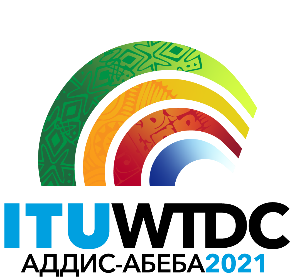 Региональное подготовительное собрание к ВКРЭ-21 для Региона Северной и Южной Америки (РПС-АМР)виртуальное, 26–27 апреля 2021 годаРегиональное подготовительное собрание к ВКРЭ-21 для Региона Северной и Южной Америки (РПС-АМР)виртуальное, 26–27 апреля 2021 года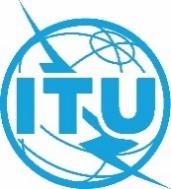 Пересмотр 1Документа RPM-AMS21/14-RПересмотр 1Документа RPM-AMS21/14-R21 мая 2021 года21 мая 2021 годаОригинал: английскийОригинал: английскийПредседатель РПС-АМРПредседатель РПС-АМРПредседатель РПС-АМРПредседатель РПС-АМРОтчет Председателя РПС-АМРОтчет Председателя РПС-АМРОтчет Председателя РПС-АМРОтчет Председателя РПС-АМР